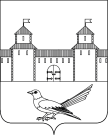 от   17.11.2015 г.    № 559-пО согласовании схемы расположенияземельного участка на кадастровом плане	В соответствии с пунктом 1 ст.39.23 Земельного кодекса РФ, п.17,18 Правил охраны газораспределительных сетей, утвержденных постановлением Правительства Российской Федерации от 20.11.2000 г.№878, на основании обращения Филиала ОАО «Газпром газораспределение Оренбург» в г. Сорочинске (Сорочискмежрайгаз) и поданного заявления (вх. № 6030 от 16.10.2015 г.) администрация Сорочинского городского округа Оренбургской области, ПОСТАНОВЛЯЕТ:       1. Согласовать схему установления охранной зоны сооружения: газопровода низкого давления, к жилым домам, по улицам Днепровской дивизии, Мира, Победы, с кадастровым номером № 56:45:0102031:408, площадью 5709 кв. м, протяженностью 1173 м., расположенного в кадастровом квартале 56:45:0102031 по адресу: Оренбургская область,           г. Сорочинск, ул. Днепровской дивизии, ул. Мира, ул. Победы.       2. Контроль за исполнением настоящего постановления возложить на главного архитектора муниципального образования Сорочинский городской округ - Александра Федотовича Крестьянова.    3. Настоящее постановление вступает в силу со дня подписания и    подлежит официальному опубликованию.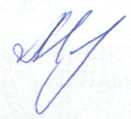 Глава муниципального образованияСорочинский городской округ                                              Т.П. МелентьеваРазослано: в дело – 2 экз ., ФГБУ «Кадастровая палата « по Оренбургской области-1экз., УАГ и КС– 1 экз., прокуратура – 1 экз., заявителю -2 экз.Администрация Сорочинского городского округа Оренбургской области                                           П О С Т А Н О В Л Е Н И Е